“城市記憶：森林物語”第六屆澳門國際當代插畫大賽“City Memory: Words of Nature” the 6th Macao International Contemporary Illustrations Competition大賽前言縱觀歷史，人類文明在改造天然自然和創造人工自然中發展，人和自然不斷產生新的對話。三百年的工業文明以人類征服自然為主要特徵，現代文明的形成發生在城市。進入21世紀，世界工業化的發展更是狂飆突進，生命科學及太空戰略的開展讓具有野心的人類更加雄心勃勃去開發利用自然，從地球到太空。因此，基於中國智慧的生態文明理念的生態文明(Ecological Civilization)理念在形成，開始重新思考人與自然的關係，反思環境問題，宣導人與自然和諧，以多邊主義全球公約共建地球命運共同體：不僅包括人類還包括了野生生物及其他與人類共用地球的所有生命形式。森林是人類最原始的生存家園，覆蓋了地球表面近三分之一，是我們重要的自然資源，棲息著80%的動植物物種，是眾多動植物、昆蟲、細菌的家園。森林充滿四季，讓生命過程可見，被喻為“盛有生命的坩堝”：繁榮茂盛的春夏，樹木凋零秋冬，象徵著喜悅和勝利，衰敗與死亡周而復始，生生不息。森林更是人類遠古記憶重要的部分，是文明的搖籃，是藝術創作永恆的源泉。遠古人類在充滿未知的、神秘和險境中生存，依林而居，仰望星空，鑽木取火。漫長歲月，逐漸形聚落城市，隨後大規模城市化、城市生活成為現代文明的標誌。與此同時，森林、荒野的自然成為了落後、非文明和象徵。隨著社會科技的進一步發展，現代人的觀念發生了變化。尋求心靈“詩意的棲息”重新復返自然、田園牧歌，歸隱山林，療癒心靈。科學哲學和藝術哲思相互啟發深刻影響了人類對自然的審美感知。哲學家和藝術家一直的努力讓人們以美的視角來欣賞自然本身。由於森林生態浩瀚的空間、悠遠的時間以及時空之中存在的不斷演化的生命多樣性，它比其他人類的藝術形式更具有震撼力。當人類對自然的科學認知日益增加，而且人有了更多的時間置身自然之中，體驗自然之境，給人的世俗生活不斷注入活力的力量，才有可能“使藝術從文明的美容院變成文明本身”(杜威)。是次大賽以“城市記憶：森林物語”為主題，關注城市記憶的時代話語，城市人身心復返森林意象所賦予的時代深意。大賽面向全球設計師、藝術家及創意人士徵集自身“森林故事”、幻想“神秘森林”、科幻“城市森林”，藉由插畫這一視覺創意的形式探幽“森林物語”，透過視藝創思煥發我們身心體驗城市、森林、自然的無限可能，令我們更加珍惜人類發展物質文明和精神文明成果，在現代文明的都市中“詩意棲居”(海德格爾)，更積極地實踐人文為核心的生態文明建設，面向未來。大賽學術顧問：孟舒 博士活動章程比賽主題：城市記憶：森林物語徵稿截止時間：2022年9月30日徵集類型：平面類型的插畫作品(媒介、類別不限)徵稿範圍：展覽面向全球公開徵集公開徵集(作品數量不限)特邀作品50件(特邀作品不參與獎項評選)展覽時間：2022年11月21日至25日展覽地點：澳門盧廉若公園春草堂報名費用：免費 大賽流程奬項設置：提交方式 網絡平台提交：連結: https://www.gtn9.com/collect/wy_home.aspx* (中國內地、香港、澳門及臺灣地區之參賽者可透過網路平臺報名)* 按照提示填寫作品相關資訊與個人資訊，並上傳作品檔案。電郵提交：* 報名表下載: A. 百度網盤: (提取碼: 05md) https://pan.baidu.com/s/1TEVaTSMCTak0XsCzVjw96A?pwd=05mdB. Dropbox: https://www.dropbox.com/sh/8tsovc72us8fm12/AACkSgAHER7_cV-QiTQQLmL9a?dl=0* 填妥報名表，連同作品電子稿 / 下載連結 發送ccipa_mo@ymail.com；* 郵件和作品請以“姓名-國家地區-作品名-圖片序號”的方式命名。提交要求作品提交格式為：文件規格最小邊不低於21cm，最長邊不大於180cm，JPG 格式，解析度300dpi，色彩為CMYK模式，系列作品最多不超過8張；文件請以“姓名-國家地區-作品名-圖片序號”的格式命名。參賽須知：“第六屆澳門國際當代插畫大賽”(以下簡稱“大賽”)接納報名者提交網絡申請後，報名者必須同意不收取任何費用的條款下，其提交作品授權文促會用於有關大獎的推廣/展覽活動、或於各媒體或媒介的宣傳及印刷品上。圖片需為非商業用途(無使用在任何商業廣告或用途上)。為保證評選的公正性，參賽者請勿在參賽作品概念說明文件或參賽作品上體現姓名、藝名、昵稱或任何足以辨識作者身份的符號或文字。涉及文字編輯、圖片放置、頁數分配、裁切及排版格式皆由本會作決定並具最終決定權。所有參賽作品不可有涉及色情、暴力、譭謗等違反公序良俗之內容。報名者確認並保證參賽作品擁有者或已獲參賽作品擁有者授權所有權利，包括但不限於參賽作品的版權、設計權和所有其它權利，以及參賽作品的相關智慧財產權。本協議下的條款和條件受澳門特別行政區法律的管轄。澳門特別行政區的法院對任何申訴和爭議有排他性管轄權。本協議下的條款和條件以中英文雙語訂立。如果英文版與中文版有分歧，以中文版本為準。評審團簡介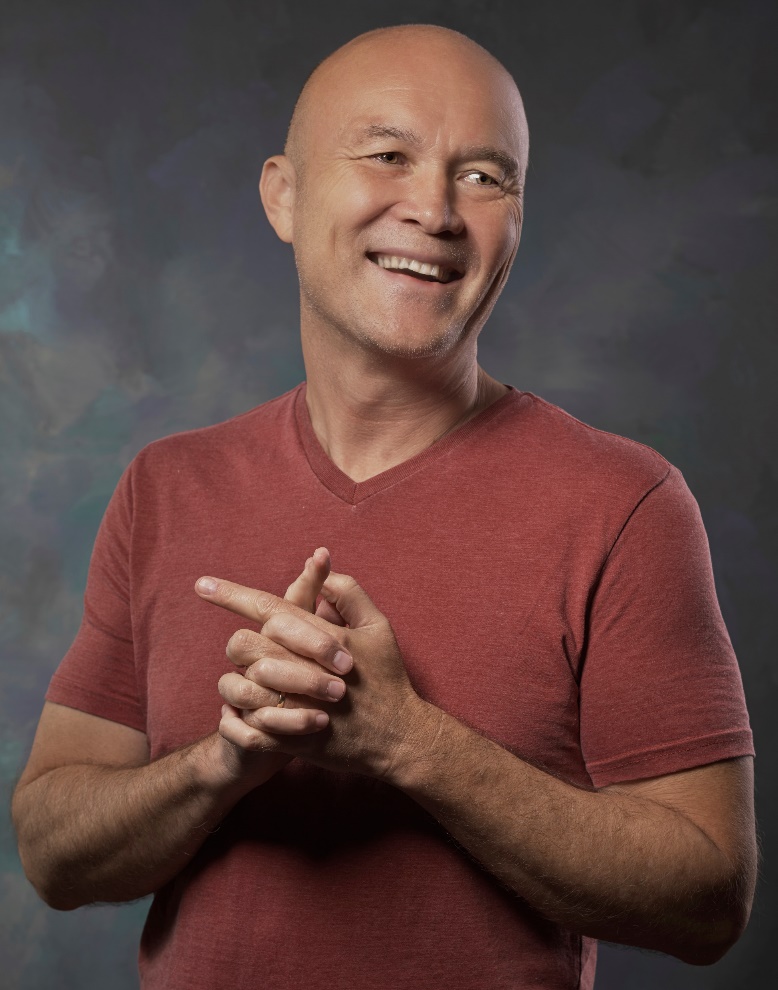 比爾·卡曼 (Bill Carman) (美國)設計師，插畫師，藝術總監。以自由職業者的身份，向國內外展示作品。現為一名插畫繪畫教師。作品曾獲紐約插畫家協會年展金、銀獎，光譜奇幻藝術金、銀獎。此外，不少作品被收錄於眾多知名雜誌及其年刊，如《CA插畫》《3x3》《美國插畫》《幻想速寫集》（黑魔法與幻想）《科幻數字藝術雜誌》《國際藝術家》《設計流行創意》等。其合作客戶廣泛，與蘭登書屋、盧卡斯藝術娛樂、麥克米倫出版社、夜影出版社（Night Shade Publishing）、伊斯頓出版社、組一有限公司（Group One）、優質酒店（Quality Inn Hotels）、Avid Publications、雅達利、SSI、TSR諮詢服務公司、外星智慧探索學會、蘇珊科曼乳腺癌基金會、關節炎基金會、丹娜法伯癌症研究院、愛達荷州漁獵局、美國國家公共電臺、愛達荷州莎士比亞戲劇節、博伊西當代劇院、《博伊西周刊》《優涅讀者》《計畫贊助者》等保持合作關係。在繪畫創作的道路上，從未停止。偶爾亦做一些新的嘗試。其作品《來自鳥之家的圖像：比爾·卡曼的藝術》由福勒斯科出版社（Flesk Publications）出版。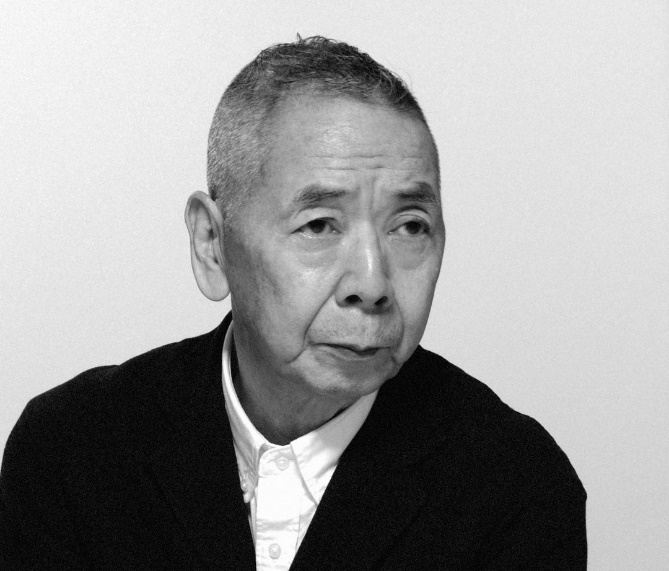 山内瞬葉 (日本)日本平面設計師協會會員中部創作者會社會員中部設計協會委員會顧問主要獲獎情況1977年 首屆日本廣告藝術委員會展 鼓勵獎1983年 首屆日本平面設計師協會年展 新人獎1983年 日本設計委員會設計論壇 銅獎2018年 第十屆亞洲平面設計三年展 銀獎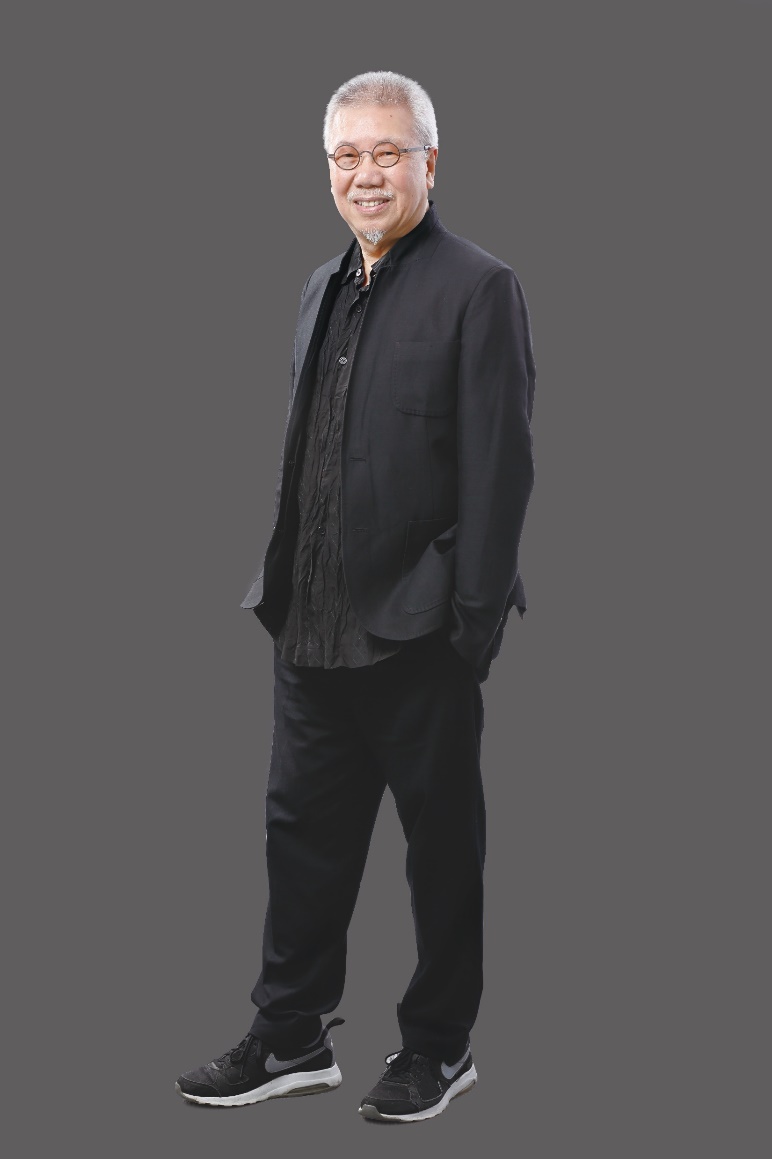 靳埭強 博士 SBS. BBS. AGI (中國香港)國際著名設計師及藝術家，於一九六七年開始從事設計工作，曾獲無數殊榮，其中包括香港十大傑出青年(1979)，市政局設計大獎(1984)，首位華人名列世界平面設計師名人錄(1995)，香港特區頒予銅紫荊星章勳銜(1999)及銀紫荊星章勳銜(2010)，香港設計師協會終身榮譽獎(2016)。靳氏熱心藝術及設計推展工作，現為汕頭大學長江藝術與設計學院榮譽院長、香港設計師協會資深會員、國際平面設計聯盟AGI會員、康樂及文化事務署藝術顧問及香港藝術館榮譽顧問。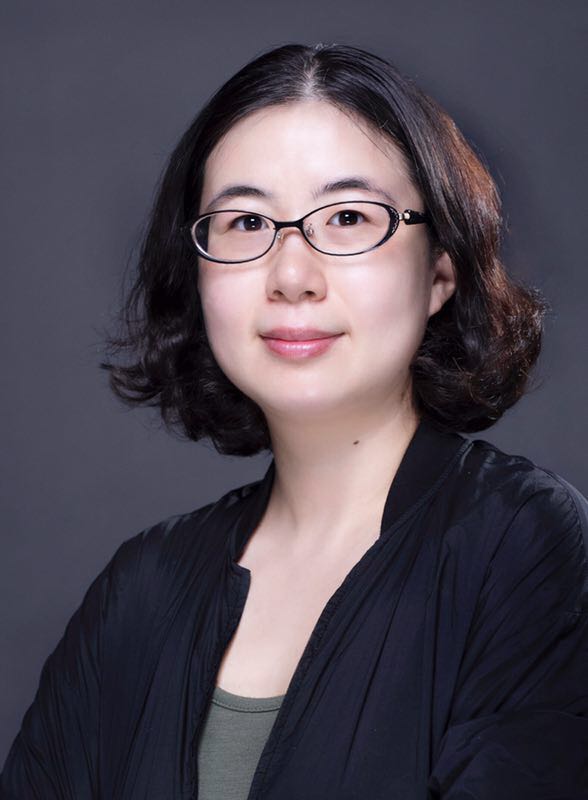 孟舒 博士 (中國澳門)澳門瘋堂十號創意園 藝術總監澳門鏡湖護理學院  副教授中華文化產業促進會 常務理事澳門雕塑學會 顧問先後主持及參與完成多個國家級和澳門地區文化藝術研究項目，出版專著《孟舒：同塵和光》；在澳門策劃了多個藝術展覽活動。先後舉辦數個個人當代藝術展覽，參與了50多個國內及國際藝術展覽。個人藝術作品先後被中國美術學院（2008）、中國美術館（2019）、東京中國文化中心（日本）（2019）及多間國家級博物館及知名企業永久收藏。榮獲“2022年度國家藝術基金”項目。策展（主要）2019任“Art Macao-國際藝術大展”分策展人（澳門旅遊局、澳門文化局、澳門博彩股份有限集團）2018任“ 新方法 新觀眾：痛的沉澱與超越——當代藝術展”執行策展人2014-2018任第一屆至第五屆“澳門國際當代插畫大賽”策展人個展（主要）“天地之心—孟舒當代玻璃藝術展(中國 ‧ 蘇州)”(蘇州金雞湖美術館，2022）“同塵和光-孟舒當代玻璃藝術展”（澳門基金會，2020）“天穹 —孟舒當代玻璃藝術展“（澳門藝術博物館，新葡京酒店，2019）“星塵—孟舒當代玻璃藝術展“（寧波，2018）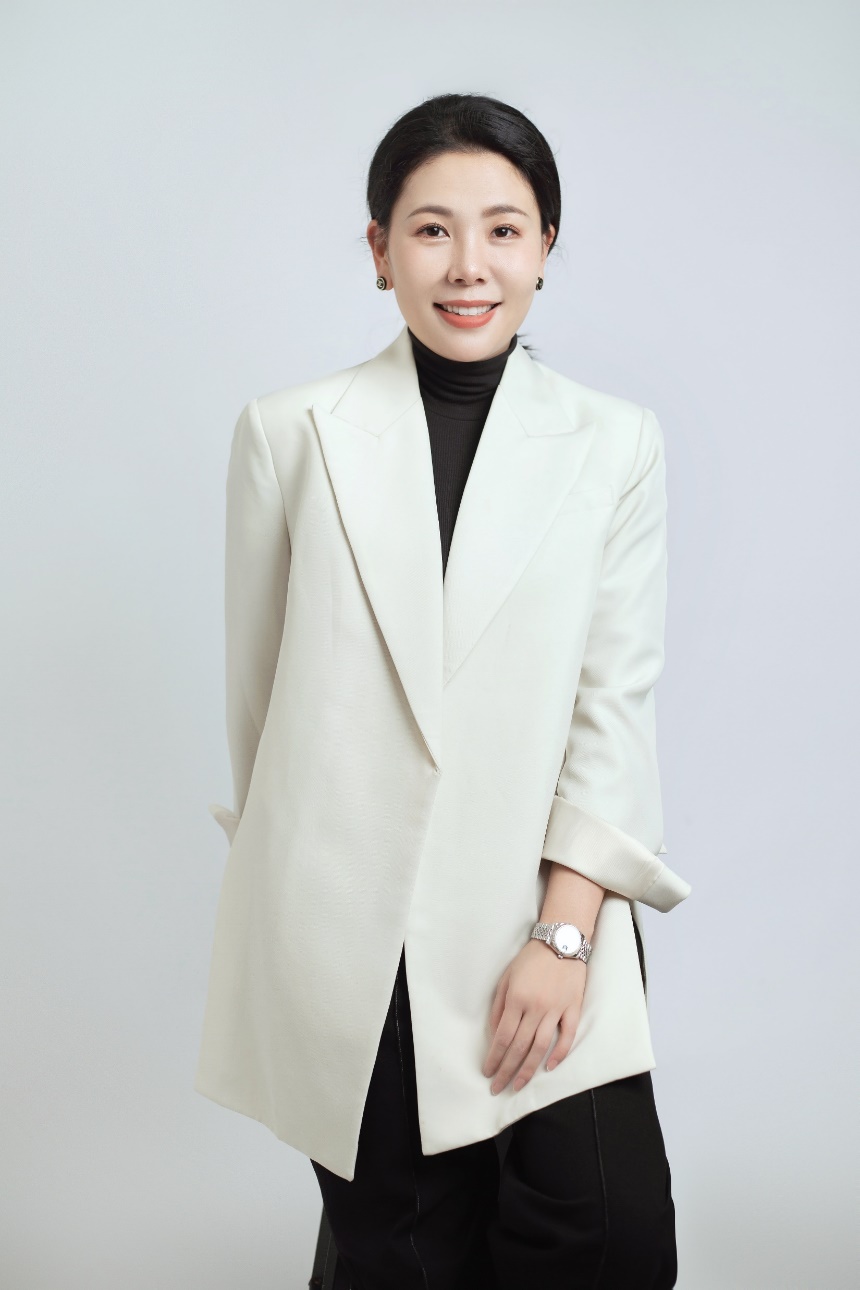 朱求真 (中國)深圳市插畫協會執行會長秘書長深圳體驗設計協會副會長ALILI藝術館館長獨立策展人，全國插畫雙年展策展人，全球插畫產業大會發起人，世界插畫插畫大賽評委，ADC年度設計大獎評委。合作機構主辦單位：中華文化產業促進會承辦單位：中葡雅集藝術策劃發展有限公司支持單位：日本名古屋中部創作者協會 (CHUBU Creators Club)資助單位：澳門文化發展基金投稿平台合作：古田路9號 查詢方式：電郵：ccipa_mo@ymail.comIG: ccipa2020FB: 中華文化產業促進會Web: https://ccipa.org.mo/電話：(+853) 2845 5113公眾號：澳門國際當代插畫序日期流程12022年9月30日作品徵集截止22022年10月1日至8日作品初評階段32022年10月9日至15日作品終評階段42022年10月20日公佈入圍及獲獎名單52022年11月21日至25日首展號組別獎項數量1特邀組城市記憶特邀證書50名2公開組城市記憶大獎1名3公開組城市記憶金獎1名4公開組城市記憶銀獎1名5公開組城市記憶銅獎1名6公開組城市記憶評審大獎5名公開組城市記憶優異獎20名7公開組優秀導師獎不限注大、金、銀、銅獎均提供來澳津貼，邀請出席頒獎禮(優先4位，評審獎為後補人選)；大、金、銀、銅及評審大奬等均獲頒作品集及證書以作鼓勵；各奬項優異奬頒發電子證書以作鼓勵。大、金、銀、銅獎均提供來澳津貼，邀請出席頒獎禮(優先4位，評審獎為後補人選)；大、金、銀、銅及評審大奬等均獲頒作品集及證書以作鼓勵；各奬項優異奬頒發電子證書以作鼓勵。大、金、銀、銅獎均提供來澳津貼，邀請出席頒獎禮(優先4位，評審獎為後補人選)；大、金、銀、銅及評審大奬等均獲頒作品集及證書以作鼓勵；各奬項優異奬頒發電子證書以作鼓勵。